17 November 2022Minutes and ActionsWelcomeThe PC welcomes our newest member, Gillian Kenmuir.MinutesAmendment to previous minutes for the PEF amount this has been updated from £47,000 to £58,000.  Minutes of the previous meeting approved.Head Teacher’s Update:The school budget is £15,000, PEF (Pupil Equity Fund) budget is sitting at £51,712, this will be renewed in March.Staffing - two staff are on maternity leave. Covering maternity leave is Miss Foresti for P2B, Gillian White is covering P3A, who has taken this class on full time and Miss Devine is offering support throughout the school as part of the maternity leave cover. One another teacher who is working as part of the Scottish Attainment Challenge for 12 weeks.  There is an early years student in P1, Emily Coakley, working on Mondays and Tuesdays through to May. Also Michelle Boadie is classroom assistant student, working on Mondays and Tuesdays. There is currently one ASNA that is absent and two members of staff off with COVID. This leaves the school short in terms of personnel.SK raised that in the PC’s previous meeting there was concern regarding staffing, SW and Marie-Claire Hendry (Education and Families Manager at NLC) are working closely with HR to see if there are any changes they can make to the current staffing, PEF can also be used here if needed. SK asked if the school decides who is then employed SW no, they are given them from NLC and it may not be an ASN it could be a teacher.  If it was a teacher, they would be used wisely to help support the school. SK suggested this is something that we should monitor. SD it’s important that the teachers are not under a lot of stress and get burned out. SW it is intensive. DP suggested getting a remit from the school board on what we can help with so the PC aren’t discussing things that we can’t affect.The monitoring of Learning and Teaching will start next week where the management team will be going into classes to monitor learning and teaching focusing on engagement in numeracy, this will be running over the next 3 weeks.Christmas celebrations - Christmas concert is over three afternoons with a nativity for P1 and 2 and the other classes will sing two songs on the 13th to 15th of December. Christmas lunch and Christmas jumper day will be on the same day. There will also be Christmas parties during class times. School finishes on 22nd of December.Communication with the Parent CouncilSK We have set up an email address, info@ladywellparents.org.uk that forwards to AB and SK, with an automatic reply. SK has passed his information on to the office so this can be shared if there are any enquiries.We have a WhatsApp group for parent council members. We discussed having a social media account and the issues around having this. SW is cautious about having a Facebook page. GK suggested asking parents how they would like us to communicate with them. SK suggested attending the social media Connect training before making a decision.SK we have ladywellparents.org.uk as a domain name and suggested creating a webpage that would store the minutes and information about the PC and who is on it and a contact us page. This could also tie up with the PTA and their information can be shared on this too. SK and AB will chat re software and creating this.Working relationships and Information GatheringSK recommending have a direct connection with staff members and the PTA. In many schools the PC and the PTA are one joint body, SK would like to engage with staff and the PTA to see what the PC can do to help. SW will ask staff if they would be interested in inviting PC members to talk to staff members at a staff meeting. AL and VM are also a member of the PTA so this may be a natural conduit between the two and SK would like to include an update at the PC meetings on what the PTA are doing.SK discussed using surveys to gather information from parents as well. SW thinks it would be interesting to see if parents come up with the same challenges that the staff do.SD asked if we still have links with Queen Elizabeth’s Court. SW said we did pre covid, the school choir is now up and running again and are going to ASDA and could set these links back up again. SK suggested looking at community mapping.  DP said that there is funding available for nature projects. This area doesn’t have a tradition of community activity but there are different community groups in the church. SD & DP said there used to be a Ladywell Community Forum and a North Motherwell Community Forum but most of this has stopped since COVID. DP will bring a DVD for the next meeting to show what the church does in the community.Traffic ManagementSK Traffic continues to be an issue. The PC are still working on the walking Bus, but the PC needs to enrol as an organisation before anyone can be approved for a PVG. This is all free but takes time, so the walking bus will take a bit more time to set up. SW raised that she has received a complaint from a neighbour about parents parking and blocking their driveway constantly. SK there is a limit to what we can do as it’s a public highway, SK is happy to discuss with the neighbours that are having this problem and if they could suggest any ideas to see what we can do to help. The PC are aware traffic and parking around the school continues to be an issue, it’s a standing item that we try to resolve. SW It has been in the newsletter every month, the message will lose its impact if it is always in there. DP all we can do and have done on several occasions is to urge parents to change this, we cannot instruct people, it is a police issue. The PC’s inbox is open and we will address it as best as we can. SK also questioned whether there could be a role for pupils, noting ideas such as the ‘perfect parking pledge’ he’d seen operate successfully in other schools.AOBDP asked if the strike is going ahead on Thursday 24th. SW as far as we are aware, it is, NLC have contacted parents. SK advised there are also strike date set for 10 January 2023 for primary schools and 11 January for secondary.SD How’s swimming going? SW it doesn’t start for the next few weeks. SK are parent helpers needed? SW thinks they will manage without parent helpers.Next Meeting Next meeting - Thursday 12 January 2022 at 6.30pm in the school. Meeting dates for the rest of the year:2 Feb2 Mar4 May 1 JuneACTION MINUTESDP will bring a DVD for the next meeting to show what the church does in the community.SK and AB will chat about creating a website for the PC.LocationStaff roomDate17 November 2022AttendeesSteven Kidd (Chair)Sharron Winning (H.T.)Susan Duncan (Co-opted) Gillian KenmuirVicki McGoldrickRev. Derek Pope (Co-opted)Angela Bayne (Clerk)(2 places available on PC)Steven Kidd (Chair)Sharron Winning (H.T.)Susan Duncan (Co-opted) Gillian KenmuirVicki McGoldrickRev. Derek Pope (Co-opted)Angela Bayne (Clerk)(2 places available on PC)Steven Kidd (Chair)Sharron Winning (H.T.)Susan Duncan (Co-opted) Gillian KenmuirVicki McGoldrickRev. Derek Pope (Co-opted)Angela Bayne (Clerk)(2 places available on PC)ApologiesNo rep for this week (Teacher Rep)Andrea Lavelle (Treasurer)Laura OwensNo rep for this week (Teacher Rep)Andrea Lavelle (Treasurer)Laura OwensNo rep for this week (Teacher Rep)Andrea Lavelle (Treasurer)Laura Owens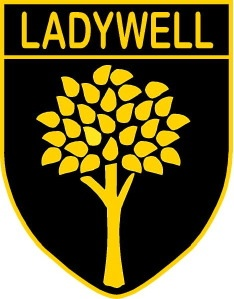 